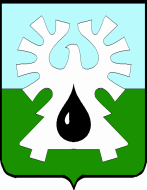                    МУНИЦИПАЛЬНОЕ ОБРАЗОВАНИЕ ГОРОД УРАЙХАНТЫ-МАНСИЙСКИЙ АВТОНОМНЫЙ ОКРУГ - ЮГРА     ДУМА ГОРОДА УРАЙ     РЕШЕНИЕот 27 апреля 2018                                                                                           № 19О согласовании кандидатурдля занесения на городскую Доску Почета          В соответствии с пунктом 6 Положения о городской Доске Почета, утвержденного постановлением администрации города Урай от 23.08.2017 №2431, рассмотрев ходатайство администрации города Урай, и  на основании представленных документов (решений собраний трудовых коллективов, профсоюзных, общественных организаций), Дума города Урай решила:1. Согласовать для занесения на городскую Доску Почета следующие кандидатуры:ПредседательДумы города Урай			                                      Г.П. Александрова№п/пФамилия, имя, отчествоДолжность,организация/ учреждениеАкутинАлександр МихайловичПредседатель первичной ветеранской организации «Урайские электрические сети»БоковАлександр ФедоровичБурильщик капитального ремонта скважин 6 разрядаобщество с ограниченной ответственностью «Турсунт»ВыборновАнатолий БорисовичЗаведующий хозяйством биатлонного комплекса муниципальное бюджетное учреждение дополнительного образования Детско-юношеская спортивная школа «Звезды Югры»  ГазизовИльгиз НигмадчановичМашинист экскаватора 7 разрядафилиал №6 акционерного общества «ГК «Северавтодор»Голубева Яна ВалерьевнаНачальникГосударственное учреждение –Управление Пенсионного фонда РФ в г.Урае ХМАО-ЮгрыЗольникова Ольга НиколаевнаУчитель русского языка и литературымуниципальное бюджетное общеобразовательное учреждение средняя общеобразовательная школа №4ИльиныхИгорь ГеннадьевичСлесарь-ремонтник производственной службы водоснабженияакционерное общество «Водоканал»ИгошинНиколай ПавловичаВодитель автомобиля 5 разрядаакционерное общество «Дорожник»КаримовРинат ШарифовичПомощник бурильщикаУрайская экспедиция ООО «СГК-Бурение»КлятенкоАлександр НиколаевичВодитель автомобиля 5 разрядаООО «Урайское управление технологического транспорта»КупецТатьяна ВасильевнаВоспитательмуниципальное бюджетное дошкольное образовательное учреждение «Детский сад №6 «Дюймовочка»МакаровДмитрий НиколаевичСлесарь-сантехникказенное учреждение ХМАО – Югры «Урайский специализированный Дом ребенка»МакаринНиколай АлексеевичВодитель автомобиля 2 класса базы производственного обслуживанияакционерное общество «Урайтеплоэнергия»Немировская Анна МихайловнаПредседатель первичной ветеранской организации «Бытовик»ПавловМихаил ВасильевичНачальник цеха  ООО «Урай нефтепромысловое оборудование-Сервис»ПавловаАксана ИннокентьевнаПреподаватель хорамуниципальное бюджетное учреждение дополнительного образования «Детская школа искусств №1»ПелевинАлексей НиколаевичВрач-рентгенологотделения лучевой диагностики бюджетное учреждение ХМАО-Югры «Урайская городская клиническая больница»ПивоварЕвгений НиколаевичСтарший государственный инспектор безопасности дорожного движения капитан полицииОМВД по г.УраюПомоловаТатьяна ПерфильеваПедагог дополнительного образования муниципальное бюджетное учреждение дополнительного образования «Центр дополнительного образования»РизныкАлександр АнатольевичПлотник 5 разрядасервисный центр социальных объектов ТПП «Урайнефтегаз»Романов Дмитрий АлексеевичИнженер по безопасности движения сервисный центр по ремонту и промысловому обслуживанию УЭЦН в г. Урае ООО «ЛУКОЙЛ ЭПУ Сервис»СосновСергей ЕвгеньевичМастер участка воздушных линийоткрытое акционерное общество «ЮТЭК-Энергия»СуховНиколай АлександровичАэродромный рабочийакционерное общество «Аэропорт Урай»ТамадаеваЮлия ВикторовнаГигиенист стоматологическийавтономное учреждение ХМАО-Югры «Урайская городская стоматологическая поликлиника»ТерпиловскаяИрина ВячеславовнаЗаместитель директора по воспитательной работеказенное общеобразовательное учреждение ХМАО – Югры «Урайская школа – интернат для обучающихся с ограниченными возможностями здоровья»ТуровАлександр ПавловичСтарший мастер филиал АО «Тюменьэнерго»Урайские электрические сетиФеденёваСветлана АлександровнаНачальник цеха по переработке и реализации сельскохозяйственной продукции (молокозавод) акционерное общество «Агроника»ХазгалиевРишат ТимерьяновичОператор по добычи нефти и газа 5 разряда ЦДНГ№3 территориально-производственного предприятия «Урайнефтегаз»ШкулеваМарина ПетровнаСтаршая медицинская сестра по физиотерапиибюджетное учреждение ХМАО-Югры «Урайская окружная больница медицинской реабилитации»Юсупов Ринат АхметовичВодитель 1 класса аварийно-диспетчерской службыакционерное общество «Шаимгаз»ЮрцунСветлана ВасильевнаДиректор частное учреждение дополнительного образования «Центр творческого развития и гуманитарного образования «Духовное просвещение»ЧусовитинаТатьяна ВалерьевнаВедущий инженер отдела капитального строительства Урайское УМН АО «Транснефть-Сибирь»ДраницынаВалентина ЗотеевнаСоциальный педагогКОУ ХМАО – Югры «Урайская школа для обучающихся с ограниченными возможностями здоровья»КостинПетр ВикторовичБурильщик капитального ремонта скважин 7 разрядаУрайский филиал ООО «Компания по ремонту скважин «Евразия»ГуркинАлексей АлексеевичМастер сервисный центр «Урайэнергонефть» общество с ограниченной ответственностью «ЛУКОЙЛ-ЭНЕРГОСЕТИ» Западно-Сибирское региональное управление